Информация об объектах спортаУниверсальный спортивный залСредства обучения и воспитания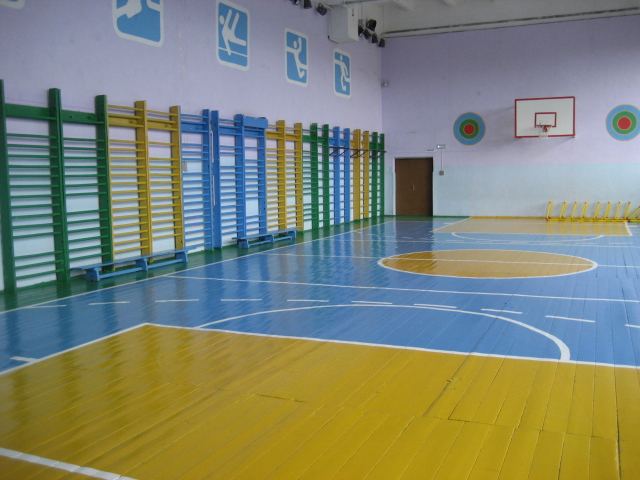 Кабинет учителяСнарядная Малый спортивный зал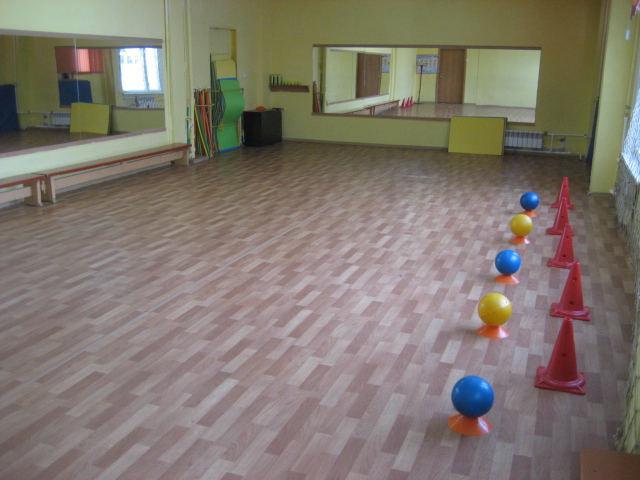 